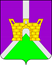 АДМИНИСТРАЦИЯ ЛЕНИНСКОГО СЕЛЬСКОГО ПОСЕЛЕНИЯУСТЬ-ЛАБИНСКОГО РАЙОНАП О С Т А Н О В Л Е Н И Еот 01.03.2021 г.  										№ 10Об утверждении ведомственной целевой программы «Газификация Ленинского сельского поселения Усть-Лабинского района» на 2021 год».В соответствии со статьей 179 Бюджетного кодекса Российской Федерации, Федеральный закон от 6 октября 2003 года №131-ФЗ «Об общих принципах организации местного самоуправления в Российской Федерации», Федеральный закон от  7 мая 2013 года №104-ФЗ «О внесении изменений в Бюджетный кодекс Российской Федерации в связи с совершенствованием бюджетного процесса», постановлением главы администрации (губернатора) Краснодарского края от 12.10.2015 № 961 «Об утверждении  государственной программы Краснодарского края "Развитие топливно-энергетического комплекса", постановляю:1. Утвердить ведомственную целевую программу «Газификация Ленинского сельского поселения Усть-Лабинского района» на 2021 год», согласно приложению.2. Общему отделу администрации Ленинского сельского поселения Усть-Лабинского района (Пулека) обнародовать настоящее постановление в установленном порядке и обеспечить его размещение на официальном сайте администрации Ленинского сельского поселения Усть-Лабинского района в информационно-телекоммуникационной сети Интернет www.leninskoesp.ru.  3. Контроль за исполнением настоящего постановления оставляю за собой.     4. Постановление вступает в силу с 01 января 2021года.Глава Ленинского сельского поселенияУсть-Лабинского района							В.П.АвджянПАСПОРТВедомственной целевой программы «Газификация Ленинского сельского поселения Усть-Лабинского района   на 2021 год»Раздел I.Характеристика проблемы и цель программыОсновной задачей программы является газификация  Ленинского сельского поселения Усть-Лабинского района, обеспечение экологически чистым природным топливом индивидуальных потребителей, а так же объектов промышленности и соцкультбыта, школ, детских садов, объектов коммунального хозяйства.Требуются разработка  (специализированными проектными институтами) схем газификации, ПСД и ИИКонкретные объемы финансирования на текущий год, строительных работ и согласований будут определяться при утверждении местного бюджета.Основной целью программы является газификация населенных пунктов Ленинского сельского поселения Усть-Лабинского района.В рамках реализации программы должны быть решены следующие            основные задачи:- Схема газоснабжения высокого и низкого давления   в Ленинском сельском поселении          Раздел 2.Перечень программных мероприятийРаздел 3. Управление программой и  механизм ее реализации Текущее управление Программой и ответственность за реализацию ее мероприятий осуществляет общий отдел администрации Ленинского сельского поселения Усть-Лабинского района, главный распорядитель средств бюджета Ленинского  сельского поселения Усть-Лабинского района.Главный распорядитель средств бюджета Ленинского сельского поселения Усть-Лабинского района в процессе реализации Программы:несет ответственность за реализацию ее мероприятий, осуществляет целевое и эффективное использования бюджетных средств, выделенных на ее реализацию;осуществляет подготовку предложений по корректировке Программы;разрабатывает в пределах своих полномочий правовые акты, необходимые для выполнения Программы;обеспечивает организацию и проведение торгов в соответствии с нормативными правовыми актами Российской Федерации  и Краснодарского края,  Ленинского сельского поселения Усть-Лабинского района, касающихся размещения заказа на закупки товаров, работ и услуг;   Главный распорядитель средств бюджета  Ленинского сельского поселения Усть-Лабинского района, составляет сведения по мониторингу и анализу хода реализации Программы по установленным формам, и несет ответственность за достоверность представляемых данных.Раздел 4. Индикаторы целевой программы Увеличение уровня газификации поселка Ленинского и  достижения средне краевого показателя. Разработка механизмов привлечения не бюджетных ресурсов. Выполнение государственных и муниципальных обязательств по газификации населенных пунктов.5. Оценка рисков реализации ведомственной целевой   программы и механизмы их минимизацииГлава Ленинского сельскогопоселения Усть-Лабинского района					В.П. АвджянПриложение к постановлению администрации Ленинского сельского поселения Усть-Лабинского района от 01.03.2021 года № 10Наименование программыВедомственная целевая программа «Газификация Ленинского сельского поселения Усть-Лабинского района   на 2021 год»Основание для разработки программы           со статьей 179 Бюджетного кодекса РФ, Федеральный закон от 6 октября 2003 года №131-ФЗ «Об общих принципах организации местного самоуправления в РФ», Федеральный закон от  7 мая 2013 года №104-ФЗ «О внесении изменений в Бюджетный кодекс РФ в связи с совершенствованием бюджетного процесса», постановление главы администрации (губернатора) Краснодарского края от 12.10.2015 №961 «Об утверждении государственной программы Краснодарского края "Развитие топливно-энергетического комплекса".Наименование главного распорядителя средств бюджета                     Администрация  Ленинского сельского поселения Усть-Лабинского района  Разработчик программыИсполнители программы            Общий отдел администрации Ленинскогосельского поселения Усть-Лабинского районаАдминистрация  Ленинского сельского поселения Усть-Лабинского района  Цель программы                          Целью программы является поэтапная газификация Ленинского сельского поселения Усть-Лабинского района. Обеспечение населения сетевым природным газомЗадачи  программы                     Для достижения указанных целей необходимо решение следующих задач: - подготовка условий и разработка механизма организационного и финансового обеспечения подпрограммы.- «корректировка (актуализация ) схемы газораспределительной сети высокого и низкого давления хутора Безлесного Усть-Лабинского района Краснодарского края»Сроки и этапы реализациипрограммы 2021 годОбъемы и источникифинансированияподпрограммы                    Общий объем финансирования на 2021 год составляет 190,0 тыс. руб. из средств местного бюджетаИндикаторы целевой программы             Увеличение уровня газификации поселка Ленинского и  достижения средне краевого показателя. Разработка механизмов привлечения не бюджетных ресурсов. Выполнение государственных и муниципальных обязательств по газификации населенных пунктов.                 № п/пНаименованиемероприятия   Объем и источники финансирования, тыс. руб.   Объем и источники финансирования, тыс. руб.   Объем и источники финансирования, тыс. руб.Результат реализации мероприятий                 № п/пНаименованиемероприятияместный бюджетпривлеченные средствавсегоРезультат реализации мероприятий2021 год2021 год2021 год2021 год2021 год2021 год4Схема газоснабжения высокого и низкого давления190,0190,0Увеличение уровня газификации поселка Ленинского и достижения средне краевого показателя. Разработка механизмов привлечения не бюджетных ресурсов. Выполнение государственных и муниципальных обязательств по газификации населенных пунктовИтого:190,00190,0N 
п/пВнешний фактор, который   
может повлиять на реализацию
ПрограммыМеханизм минимизации негативного    
влияния внешних факторов1.Отсутствие средств в бюджете Ленинского сельского поселения Усть-Лабинского района в условиях мирового экономического кризиса      оптимизация расходов бюджета Ленинского сельского поселения Усть-Лабинского района и изыскание средств на выполнение         
администрацией  Ленинского сельского поселения Усть-Лабинского района обязательств согласно договору          2.Действие обстоятельств      
непреодолимой силы          оперативное реагирование обеих сторон и 
незамедлительное информирование о таких 
обстоятельствах по договору             3.Изменение федерального, краевого      
законодательства            принятие соответствующего нормативного правового акта органом  местного самоуправления    Ленинского сельского поселения Усть-Лабинского района          